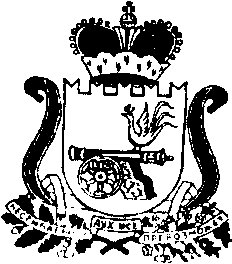 АДМИНИСТРАЦИЯ МУНИЦИПАЛЬНОГО ОБРАЗОВАНИЯ«КАРДЫМОВСКИЙ РАЙОН» СМОЛЕНСКОЙ ОБЛАСТИП О С Т А Н О В Л Е Н И Еот 30.06.2015 	№ 00390В соответствии с Федеральным законом от 06.10.2003 № 131-ФЗ «Об общих принципах организации местного самоуправления в Российской Федерации», Федеральным законом от 27.07.2010 № 190-ФЗ «О теплоснабжении», Положением об оценке готовности злектро- и теплоснабжающих организаций к работе в осеннее-зимний период, утвержденным Министерством промышленности и энергетики Российской Федерации от 25.08.2004, Правилами оценки готовности к отопительному периоду, утвержденными Приказом Министерства энергетики Российской Федерации от 12.03.2013 № 103, Администрация муниципального образования «Кардымовского района» Смоленской областип о с т а н о в л я е т:Утвердить Порядок ликвидации аварийных ситуаций в системах теплоснабжения с учетом взаимодействия тепло-, электро-, топливо- и водоснабжающих организаций, потребителей тепловой энергии, ремонтно-строительных и транспортных организаций, а также органов местного самоуправления на территории муниципального образования «Кардымовский район» Смоленской области (Приложение 1).Считать утратившим силу постановление  Администрации муниципального образования «Кардымовский район» Смоленской области от 08.07.2013 № 0505 «Об утверждении программы проверки готовности теплоснабжающих организаций к отопительному периоду 2014 - 2015 годов на территории муниципального образования «Кардымовский район» Смоленской области и порядка ликвидации аварийных ситуаций в системах электро -, водо - и теплоснабжения».Контроль исполнения данного постановления возложить на заместителя Главы Администрации муниципального образования «Кардымовский район» Смоленской области Ануфриева С.В.Настоящее постановление вступает в силу со дня его подписания.Приложение 1 к постановлению Администрации муниципального образования «Кардымовский район» Смоленской области от 30.06.2015 № 00390Порядокликвидации аварийных ситуаций в системах теплоснабжения с учетом взаимодействия тепло-, электро-, топливо- и водоснабжающих организаций, потребителей тепловой энергии, ремонтно-строительных и транспортных организаций, а также органов местного самоуправления на территории муниципального образования «Кардымовский район» Смоленской областиПорядок ликвидации аварийных ситуаций в системах теплоснабжения с учетом взаимодействия тепло-, электро-, топливо- и водоснабжающих организаций, потребителей тепловой энергии, ремонтно-строительных и транспортных организаций, а также органов местного самоуправления на территории муниципального образования «Кардымовский район» Смоленской области (далее – Порядок) разработан в целях координации деятельности Администрации муниципального образования «Кардымовский район» Смоленской области, ресурсоснабжающих организаций, ООО «Управляющая организация» при решении вопросов, связанных с ликвидацией аварийных ситуаций на системах жизнеобеспечения населения. Настоящий Порядок обязателен для выполнения исполнителями и потребителями коммунальных услуг, тепло - и ресурсоснабжающими организациями, строительно - монтажными, ремонтными и наладочными организациями, выполняющими строительство, монтаж, наладку и ремонт объектов жилищно – коммунального хозяйства муниципального образования. В настоящем Порядке используются следующие основные понятия:"коммунальные услуги" - деятельность исполнителя коммунальных услуг по холодному водоснабжению, горячему водоснабжению, водоотведению, электроснабжению, газоснабжению и отоплению, обеспечивающая комфортные условия проживания граждан в жилых помещениях;"исполнитель" - юридическое лицо, независимо от организационно-правовой формы, а также индивидуальный предприниматель, предоставляющие коммунальные услуги, производящие или приобретающие коммунальные ресурсы и отвечающие за обслуживание внутридомовых инженерных систем, с использованием которых потребителю предоставляются коммунальные услуги;Исполнителем могут быть: управляющая организация, товарищество собственников жилья, а при непосредственном управлении многоквартирным домом собственниками помещений - иная организация, производящая или приобретающая коммунальные ресурсы."потребитель" - гражданин, использующий коммунальные услуги для личных, семейных, домашних и иных нужд, не связанных с осуществлением предпринимательской деятельности;"управляющая организация" - юридическое лицо, независимо от организационно-правовой формы, а также индивидуальный предприниматель, управляющие многоквартирным домом на основании договора управления многоквартирным домом;"ресурсоснабжающая организация" - юридическое лицо, независимо от организационно-правовой формы, а также индивидуальный предприниматель, осуществляющие продажу коммунальных ресурсов;"коммунальные ресурсы" - холодная вода, горячая вода, электрическая энергия, газ, бытовой газ в баллонах, тепловая энергия,  топливо, используемые для предоставления коммунальных услуг;Основной задачей Администрации муниципального образования «Кардымовский район» Смоленской области, организаций жилищно-коммунального и топливно-энергетического комплекса Кардымовского района является обеспечение устойчивого тепло-, водо-, электро-, газо - и топливоснабжения потребителей, поддержание необходимых параметров энергоносителей и обеспечение нормативного температурного режима в зданиях с учетом их назначения и платежной дисциплины энергопотребления.Ответственность за предоставление коммунальных услуг устанавливается в соответствии с федеральным законодательством и областным законодательством.Взаимодействие диспетчерских служб организаций  жилищно-коммунального комплекса, тепло - и ресурсоснабжающих организаций и Администрации муниципального образования «Кардымовский район» Смоленской области определяется в соответствии с действующим законодательством.Взаимоотношения теплоснабжающих организаций с исполнителями коммунальных услуг и потребителями определяются заключенными между ними договорами и действующим федеральным законодательством и областным законодательством. Ответственность исполнителей коммунальных услуг, потребителей и теплоснабжающей организации определяется балансовой принадлежностью инженерных сетей и фиксируется в акте, прилагаемом к договору разграничения балансовой принадлежности инженерных сетей и эксплуатационной ответственности сторон.Исполнители коммунальных услуг и потребители должны обеспечивать:- своевременное и качественное техническое обслуживание и ремонт теплопотребляющих систем, а также разработку и выполнение, согласно договору на пользование тепловой энергией, графиков ограничения и отключения теплопотребляющих установок при временном недостатке тепловой мощности или топлива на источниках теплоснабжения;- допуск работников специализированных организаций, с которыми заключены договоры на техническое обслуживание и ремонт теплопотребляющих систем, на объекты в любое время суток.При возникновении незначительных повреждений на инженерных сетях, эксплуатирующая организация оповещает телефонограммой о повреждениях владельцев подземных коммуникаций, смежных с поврежденной, и при необходимости – администрацию муниципального образования, которые немедленно направляют своих представителей на место повреждения или сообщают ответной телефонограммой об отсутствии их коммуникаций на месте дефекта. При возникновении повреждений, аварий и чрезвычайных ситуаций, вызванных технологическими нарушениями на инженерных сооружениях и коммуникациях, срок устранения которых превышает 24 часа, руководство по локализации и ликвидации аварий возлагается на администрацию муниципального образования и постоянно действующую Комиссию по предупреждению и ликвидации чрезвычайных ситуаций и обеспечению первичных мер пожарной безопасности Администрации муниципального образования «Кардымовский район» Смоленской области.Ликвидация аварий на объектах жилищно-коммунального хозяйства и социальной сферы осуществляется в соответствии с Порядком. Финансирование расходов на проведение непредвиденных аварийно-восстановительных работ и пополнение аварийного запаса материальных ресурсов для устранения аварий и последствий стихийных бедствий на объектах жилищно-коммунального хозяйства осуществляется в установленном порядке  в пределах средств, предусмотренных в бюджете организаций и бюджете муниципального образования на очередной финансовый год.Земляные работы, связанные с вскрытием грунта и дорожных покрытий, должны производиться в соответствии с Правилами производства работ при реконструкции и ремонте подземных инженерных сетей и сооружений, строительстве и ремонте дорожных покрытий и благоустройстве территорий.Работы по устранению технологических нарушений на инженерных сетях, связанные с нарушением благоустройства территории, производятся тепло - и ресурсоснабжающими организациями и их подрядными организациями по согласованию с органом местного самоуправления.Восстановление асфальтового покрытия, газонов и зеленых насаждений на уличных проездах, газонов на внутриквартальных и дворовых территориях после выполнения аварийных и ремонтных работ на инженерных сетях производятся за счет владельцев инженерных сетей, на которых произошла авария или возник дефект.Орган местного самоуправления и подразделение государственной инспекции безопасности дорожного движения должны оказывать помощь подрядным организациям по своевременной выдаче разрешений на производство аварийно-восстановительных и ремонтных работ на инженерных сетях и закрытию движения транспорта в местах производства работ.Собственники земельных участков, по которым проходят инженерные коммуникации, обязаны:- осуществлять контроль за содержанием охранных зон инженерных сетей, в том числе за своевременной очисткой от горючих отходов, мусора, тары, опавших листьев, сухой травы, а также обеспечивать круглосуточный доступ для обслуживания и ремонта инженерных коммуникаций;- не допускать в пределах охранных зон инженерных сетей и сооружений возведения несанкционированных построек, складирования материалов, устройства свалок, посадки деревьев, кустарников и т. п.;- обеспечивать, по требованию владельца инженерных коммуникаций, снос несанкционированных построек и посаженных в охранных зонах деревьев и кустарников;
- принимать меры, в соответствии с действующим законодательством, к лицам, допустившим устройство в охранной зоне инженерных коммуникаций постоянных или временных предприятий торговли, парковки транспорта, рекламных щитов и т. д.;- компенсировать затраты, связанные с восстановлением или переносом из охранной зоны инженерных коммуникаций построек и сооружений, а также с задержкой начала производства аварийных или плановых работ из-за наличия несанкционированных сооружений.Собственники земельных участков, организации, ответственные за содержание территории, на которой находятся инженерные коммуникации, эксплуатирующая организация, сотрудники органов внутренних дел при обнаружении технологических нарушений (вытекание горячей воды или выход пара из надземных трубопроводов тепловых сетей, вытекание воды на поверхность из подземных коммуникаций, образование провалов и т. п.) обязаны:- принять меры по ограждению опасной зоны и предотвращению доступа посторонних лиц в зону технологического нарушения до прибытия аварийных служб;- незамедлительно информировать о всех происшествиях, связанных с повреждением инженерных коммуникаций, ЕДДС Администрации муниципального образования «Кардымовский район» Смоленской области.Владелец или арендатор встроенных нежилых помещений (подвалов, чердаков, мансард и др.), в которых расположены инженерные сооружения или по которым проходят инженерные коммуникации, при использовании этих помещений под склады или другие объекты, обязан обеспечить беспрепятственный доступ представителей исполнителя коммунальных услуг и (или) специализированных организаций, обслуживающих внутридомовые системы, для их осмотра,  ремонта или технического обслуживания.Работы по оборудованию встроенных нежилых помещений, по которым проходят инженерные коммуникации, выполняются по техническим условиям исполнителя коммунальных услуг, согласованным с тепло - и ресурсоснабжающими организациями.Во всех жилых домах и на объектах социальной сферы их владельцами должны быть оформлены таблички с указанием адресов и номеров телефонов для сообщения о технологических нарушениях работы систем инженерного обеспечения.Об утверждении Порядка ликвидации аварийных ситуаций в системах теплоснабжения с учетом взаимодействия тепло-, электро-, топливо- и водоснабжающих организаций, потребителей тепловой энергии, ремонтно-строительных и транспортных организаций, а также органов местного самоуправления на территории муниципального образования «Кардымовский район» Смоленской областиГлава Администрации муниципального образования «Кардымовский район» Смоленской областиО. В. Иванов